 Misión Católica de lengua española de Aarau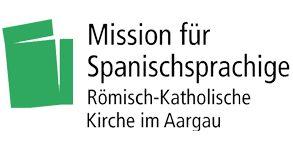 Nombre EstablecimientoPersona a contactarDirección EstablecimientoTeléfono fijo Teléfono celular EmailSitio web / Dirección URLQue tipos de servicios ofrece ? Mencione los horarios del establecimiento, sus especialidades, etcSi tiene logotipo de su establecimiento por favor adjuntelo 